雷雕钢板&蚀刻钢板 差异比较雷雕钢板&蚀刻钢板 差异比较雷雕钢板&蚀刻钢板 差异比较项目雷雕钢板蚀刻钢板制程便利性无须前置作业，拿到档案既可制作钢板。需制做底片钢板预先曝光'等等流程，才能完成钢板。图花深度与尺寸图花深浅不影响图花外型尺寸。图花深度越深外型尺寸越大。项目雷雕制程蚀刻制程图花位置精准度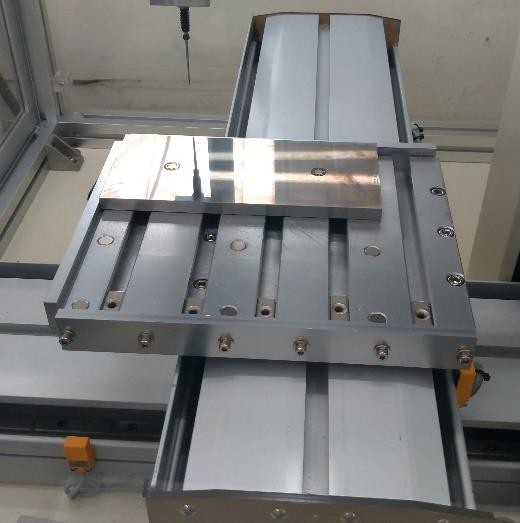 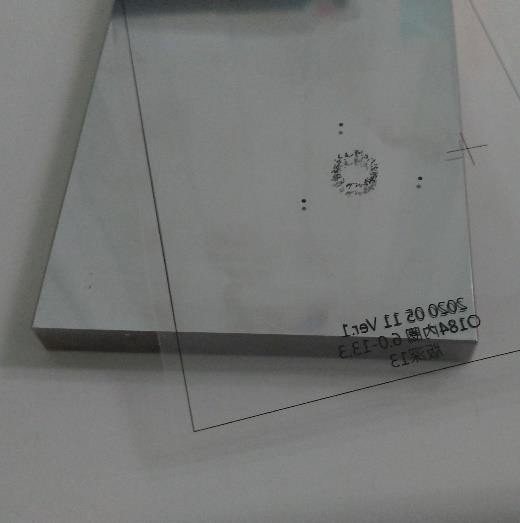 备注与移印机相同方式可选择左边或右边承靠， 并以滑台定位每次制作位置都相同。人工目视边线定位贴底片的，每次制作位置都不相同项目雷雕图花蚀刻图花尺寸稳定性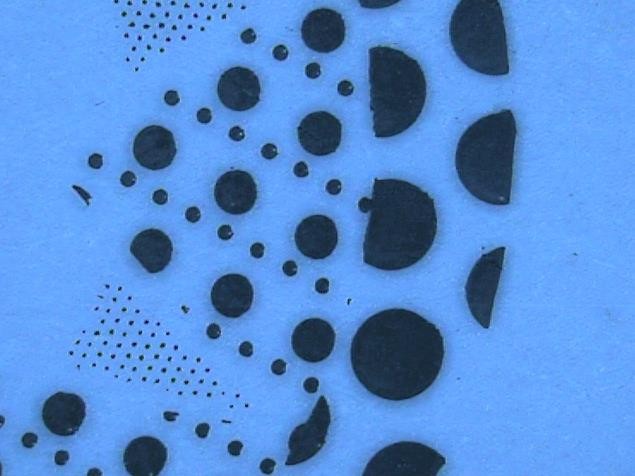 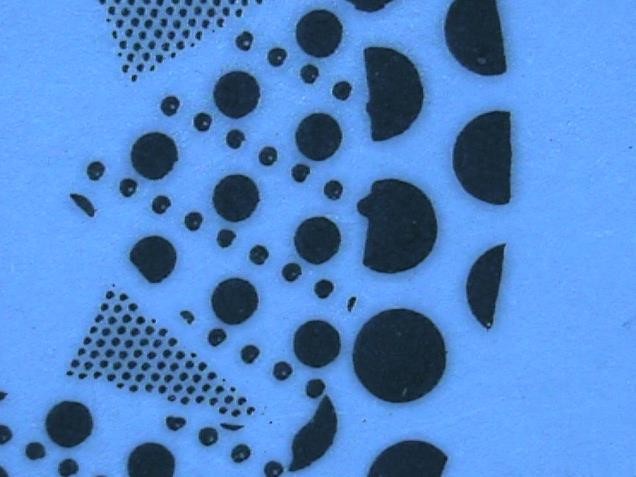 备注印刷出的图花，与源文件尺寸接近。印刷出的图花整体放大。项目雷雕钢板雷雕钢板雷雕钢板雷雕钢板蚀刻钢板蚀刻钢板蚀刻钢板蚀刻钢板精细雕刻程度0.02mm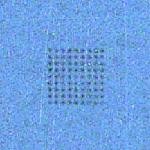 0.03mm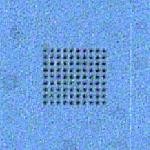 0.02mm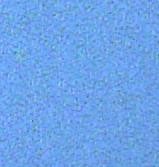 0.03mm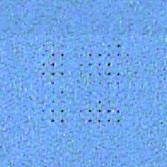 精细雕刻程度0.04mm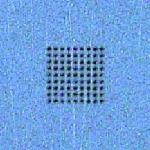 0.05mm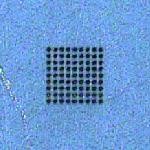 0.04mm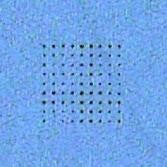 0.05mm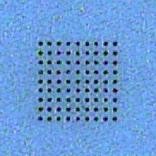 备注尺寸最小可到达0.02mm，0.03mm以上图花效果清晰尺寸最小可到达0.02mm，0.03mm以上图花效果清晰尺寸最小可到达0.02mm，0.03mm以上图花效果清晰尺寸最小可到达0.02mm，0.03mm以上图花效果清晰尺寸小于0.04的图花效果较模糊。尺寸小于0.04的图花效果较模糊。尺寸小于0.04的图花效果较模糊。尺寸小于0.04的图花效果较模糊。项目雷雕图花雷雕图花雷雕图花雷雕图花蚀刻图花蚀刻图花蚀刻图花蚀刻图花图花深浅多样性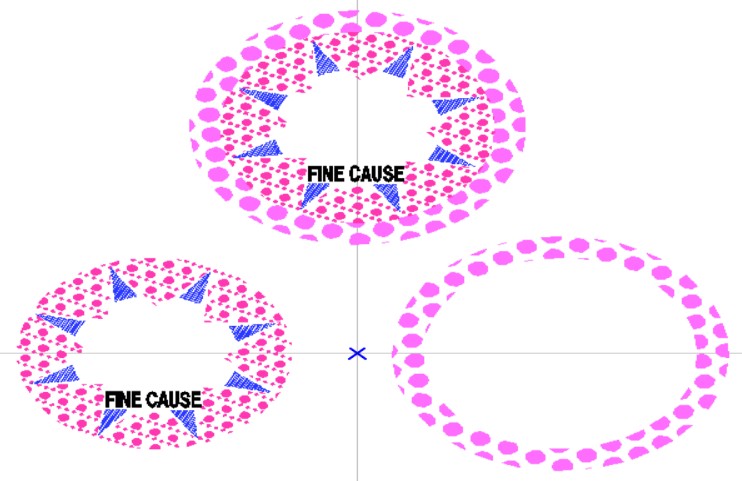 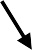 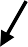 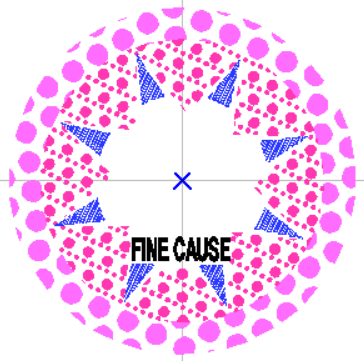 备注可拆分图层，不同图层可设定不同深度同时制作可拆分图层，不同图层可设定不同深度同时制作可拆分图层，不同图层可设定不同深度同时制作可拆分图层，不同图层可设定不同深度同时制作。	曝光后一起蚀刻只能制做单一深度。。	曝光后一起蚀刻只能制做单一深度。。	曝光后一起蚀刻只能制做单一深度。。	曝光后一起蚀刻只能制做单一深度。项目雷雕钢板雷雕钢板雷雕钢板雷雕钢板蚀刻钢板蚀刻钢板蚀刻钢板蚀刻钢板图花尖角细致度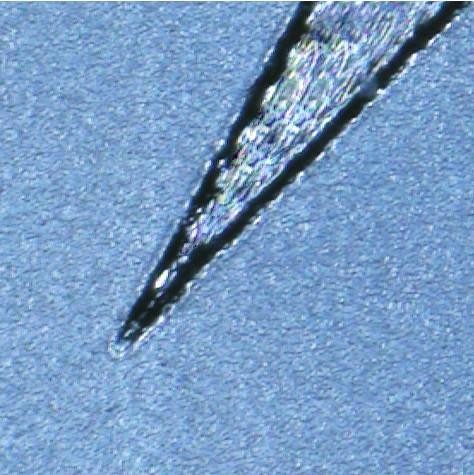 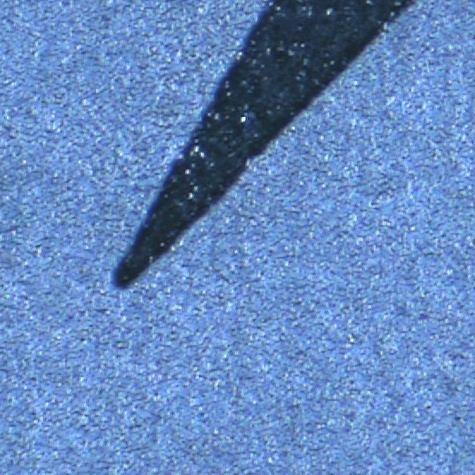 备注制作出图花保持尖角长度不变。制作出图花保持尖角长度不变。制作出图花保持尖角长度不变。制作出图花保持尖角长度不变。制作出图花呈现圆角长度缩短。制作出图花呈现圆角长度缩短。制作出图花呈现圆角长度缩短。制作出图花呈现圆角长度缩短。项目雷雕图花蚀刻图花印刷图花比较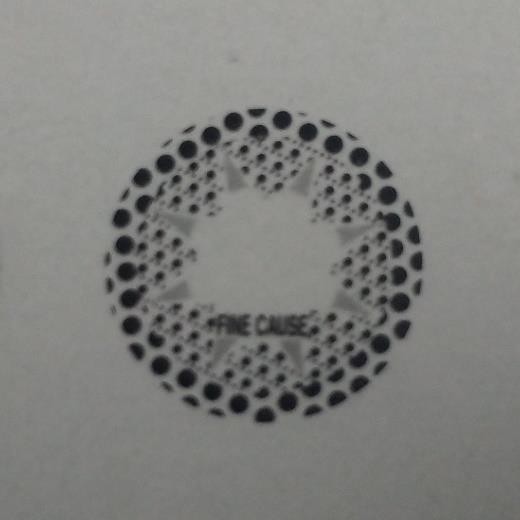 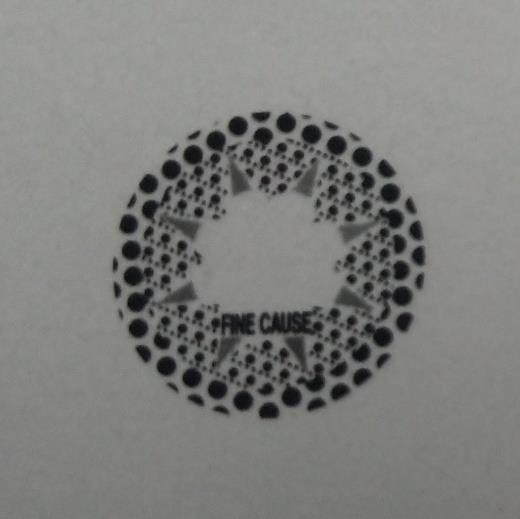 备注图花精细印刷后颜色较浅图花放大印刷后颜色较深